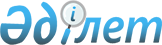 Аудандық мәслихаттың 2011 жылғы 22 желтоқсандағы N 39-1 "2012-2014 жылдарға арналған аудан бюджеті туралы" шешіміне өзгерістер мен толықтырулар енгізу туралы
					
			Күшін жойған
			
			
		
					Солтүстік Қазақстан облысы Мағжан Жұмабаев атындағы аудандық мәслихатының 2012 жылғы 6 наурыздағы N 2-2 шешімі. Солтүстік Қазақстан облысының Әділет департаментінде 2012 жылғы 4 сәуірде N 13-9-154 тіркелді. Күші жойылды (Солтүстік Қазақстан облысы Мағжан Жұмабаев ауданы мәслихатының 2013 жылғы 9 қаңтардағы N 01-15/5 хаты)

      Ескерту. Күші жойылды (Солтүстік Қазақстан облысы Мағжан Жұмабаев ауданы мәслихатының 09.01.2013 N 01-15/5 хаты)      Қазақстан Республикасының 2008 жылғы 4 желтоқсандағы № 95-IV Бюджет кодексінің 106-бабы 2-тармағы 4) тармақшасына, «Қазақстан Республикасындағы жергілікті мемлекеттік басқару және өзін-өзі басқару туралы» Қазақстан Республикасының 2001 жылғы 23 қаңтардағы № 148-ІІ Заңының 6-бабы 1-тармағы 1) тармақшасына сәйкес аудандық мәслихат ШЕШІМ ЕТТІ:



      1. Аудандық мәслихаттың 2011 жылғы 22 желтоқсандағы № 39-1 «2012-2014 жылдарға арналған аудан бюджеті туралы» шешіміне (нормативтік құқықтық актілерді мемлекеттік тіркеу тізілімінде 2012 жылғы 18 қаңтардағы № 13-9-147 тіркелген, аудандық «Вести» газетінің 2012 жылғы 26 қаңтардағы № 4, «Мағжан жұлдызы» газетінің 2012 жылғы 26 қаңтардағы № 4 сандарында жарияланған) келесі өзгерістер мен толықтырулар енгізілсін:

      1 тармақта:

      1) тармақша келесі редакцияда жазылсын:

      «1) кірістер – 2925676,0 мың теңге, оның ішінде:

      салықтық түсімдер – 345246,0 мың теңге;

      салықтық емес түсімдер – 2485,0 мың теңге;

      негізгі капиталды сатудан түсетін түсімдер - 2000,0 мың теңге;

      трансферттер түсімі – 2575945,0 мың теңге;»

      2) тармақша келесі редакцияда жазылсын:

      «2) шығындар – 2960659,1 мың теңге;»

      4) тармақша келесі редакцияда жазылсын:

      «4) қаржылық активтермен операциялар бойынша сальдо - 7200,0 мың теңге:

      қаржылық активтерді сатып алу – 7200,0 мың теңге;

      мемлекеттің қаржы активтерін сатудан түсетін түсімдер – 0;»

      5) тармақша келесі редакцияда жазылсын:

      «5) бюджет тапшылығы (профициті) - (-44190,1) мың теңге;»

      6) тармақша келесі редакцияда жазылсын:

      «6) бюджет тапшылығын қаржыландыру (профицитті пайдалану) – 44190,1 мың теңге;

      қарыз түсімдері – 4854,0 мың теңге;

      қарыздарды өтеу – 2847,0 мың теңге;

      бюджеттік қаражаттардың пайдаланылатын қалдықтары – 42183,1 мың теңге».



      2. 6-тармақ 13) тармақшамен келесі мазмұнда толықтырылсын:

      «13) 34587,0 мың теңге - 2020 жұмыспен қамту бағдарламасы аясында инженерлік-коммуникациялық инфрақұрылымдарды дамыту және тұрғын үйлер салу және (немесе) сатып алуға».



      3. 7-тармақ 5) тармақшада «13000» саны «15759,0» санымен өзгертілсін.



      4. 8-тармақ 1) тармақшамен келесі мазмұнда толықтырылсын:

      «1). 2011 жылы пайдаланылмаған ауданның бюджеттік қаражатының бос қалдықтары есебінен қаржылық жылдың басында қалыптасқан және республикалық және облыстық бюджеттердің нысаналы трансферттерін қайтаруға аудан бюджетінде шығындар 8-қосымшаға сәйкес көзделсін»;

      осы шешімнің 5-қосымшасына сәйкес, нұсқалған шешім 8-қосымшамен толықтырылсын.



      5. 10-тармақта «3000» саны «3072,0» санымен өзгертілсін.



      6. 11-тармақ жаңа редакцияда жазылсын: «2012 жылға арналған аудан бюджетінің шығындарында ауылдық жерде тұратын денсаулық сақтау, білім беру, әлеуметтік қамсыздандыру, мәдениет және спорт салалары мамандарына отын алу үшін әлеуметтік көмек көрсетуге төлемдер 3000 теңгеден белгіленсін».



      7. Нұсқалған шешімнің 1, 2, 3, 5-қосымшалары осы шешімнің 1, 2, 3, 4-қосымшаларына сәйкес жаңа редакцияда жазылсын (қоса беріледі).



      8. Осы шешім 2012 жылғы 1 қаңтардан бастап қолданысқа енгізіледі.      Сессия төрағасы                            Мәслихат хатшысы

      Б. Әміренова                               Т. Әбілмәжінов      «Келісілді»      Ауданның экономика 

      және қаржы бөлімінің бастығы               М.И. Омарова

Аудандық мәслихаттың

2012 жылғы 6 наурыздағы

№ 2-2 шешіміне 1-қосымшаАудандық мәслихаттың

2011 жылғы 22 желтоқсандағы

№ 39-1 шешіміне 1-қосымша Мағжан Жұмабаев ауданының 2012 жылға арналған бюджеті

Аудандық мәслихаттың

2012 жылғы 6 наурыздағы

№ 2-2 шешіміне 2-қосымшаАудандық мәслихаттың

2011 жылғы 22 желтоқсандағы

№ 39-1 шешіміне 2-қосымша Мағжан Жұмабаев ауданының 2013 жылға арналған бюджеті

Аудандық мәслихаттың

2012 жылғы 6 наурыздағы

№ 2-2 шешіміне 3-қосымшаАудандық мәслихаттың

2011 жылғы 22 желтоқсандағы

№ 39-1 шешіміне 3-қосымша Мағжан Жұмабаев ауданының 2014 жылға арналған бюджеті

Аудандық мәслихаттың

2012 жылғы 6 наурыздағы

№ 2-2 шешіміне 4-қосымшаАудандық мәслихаттың

2011 жылғы 22 желтоқсандағы

№ 39-1 шешіміне 5-қосымша Мағжан Жұмабаев ауданының селолық округтерінің 2012 жылға арналған бюджеттік бағдарламаларыкестенің жалғасыкестенің жалғасыкестенің жалғасы

Аудандық мәслихаттың

2012 жылғы 6 наурыздағы

№ 2-2 шешіміне 5-қосымшаАудандық мәслихаттың

2011 жылғы 22 желтоқсандағы

№ 39-1 шешіміне 8-қосымша Мағжан Жқмабаева ауданының қаржылық жылдың басында қалыптасқан бос қалдықтары және 2011 жылы пайдаланылмаған республикалық және облыстық бюджеттердің нысаналы трансферттерін қайтару
					© 2012. Қазақстан Республикасы Әділет министрлігінің «Қазақстан Республикасының Заңнама және құқықтық ақпарат институты» ШЖҚ РМК
				СанатыСанатыСанатыСанатыСомасы мың

теңгеСыныбыСыныбыСыныбыСомасы мың

теңгеIшкi сыныбыIшкi сыныбыСомасы мың

теңгеАтауыСомасы мың

теңге1) Кірістер2 925 676,01Салықтық түсімдер345 246,001Табыс салығы5 910,02Жеке табыс салығы5 910,003Әлеуметтік салық176 580,01Әлеуметтік салық176 580,004Меншікке салынатын салықтар135 396,01Мүлікке салынатын салықтар63 790,03Жер салығы14 322,04Көлiк құралдарына салынатын салық37 284,05Бірыңғай жер салығы20 000,005Тауарларға, жұмыстарға және қызметтер көрсетуге салынатын iшкi салықтар24 650,02Акциздер2 815,03Табиғи және басқа ресурстарды пайдаланғаны үшiн түсетiн түсiмдер16 036,04Кәсiпкерлiк және кәсiби қызметтi жүргiзгенi үшiн алынатын алымдар5 799,008Заңдық мәнді іс-әрекеттерді жасағаны және (немесе) құжаттар бергені үшін оған уәкілеттігі бар мемлекеттік органдар немесе лауазымды адамдар алатын міндетті төлемдер2 710,01Мемлекеттік баж2 710,02Салықтық емес түсiмдер2 485,001Мемлекет меншігінен түсетін түсімдер1 915,05Мемлекет меншігіндегі мүлікті жалға беруден түсетін кірістер915,09Иесіз мүлікті, белгіленген тәртіппен коммуналдық меншікке өтеусіз өткен мүлікті, қадағалаусыз жануарларды, олжаларды, сондай-ақ мұрагерлік құқығы бойынша мемлекетке өткен мүлікті сатудан алынатын түсімдер1 000,006Басқа да салықтық емес түсімдер570,01Басқа да салықтық емес түсімдер570,03Негізгі капиталды сатудан түсетін түсімдер2 000,001Мемлекеттік мекемелерге бекітілген мемлекеттік мүліктерді сату1 000,01Мемлекеттік мекемелерге бекітілген мемлекеттік мүліктерді сату1 000,003Жердi және материалдық емес активтердi сату1 000,01Жерді сату1 000,04Трансферттерден түсетін түсімдер2 575 945,002Мемлекеттiк басқарудың жоғары тұрған органдарынан түсетiн трансферттер2 575 945,02Облыстық бюджеттен түсетiн трансферттер2 575 945,0Функционалдық топФункционалдық топФункционалдық топФункционалдық топ2012 мың теңгеБюджеттік бағдарламалардың әкiмшiсiБюджеттік бағдарламалардың әкiмшiсiБюджеттік бағдарламалардың әкiмшiсi2012 мың теңгеБағдарламаБағдарлама2012 мың теңгеАтауы2012 мың теңге2) Шығындар2 960 659,11Жалпы сипаттағы мемлекеттiк қызметтер295 092,5112Аудан (облыстық маңызы бар қала) мәслихатының аппараты11 864,0001Аудан (облыстық маңызы бар қала) мәслихатының қызметін қамтамасыз ету бойынша қызметтер11 864,0122Аудан (облыстық маңызы бар қала) әкімінің аппараты48 616,0001Аудан (облыстық маңызы бар қала) әкімінің қызметін қамтамасыз ету бойынша қызметтер48 416,0003Мемлекеттік органдардың күрделі шығыстары200,0123Қаладағы аудан, аудандық маңызы бар қала, кент, ауыл (село), ауылдық (селолық) округ әкімінің аппараты213 540,0001Қаладағы ауданның, аудандық маңызы бар қаланың, кенттің, ауылдың (селоның), ауылдық (селолық) округтің әкімі қызметін қамтамасыз ету бойынша қызметтер208 105,0022Мемлекеттік органның күрделі шығыстары5 435,0459Ауданның (облыстық маңызы бар қаланың) экономика және қаржы бөлімі21 072,5001Экономикалық саясатты, қалыптастыру мен дамыту, мемлекеттік жоспарлау ауданның (облыстық маңызы бар қаланың) бюджеттік атқару және коммуналдық меншігін басқару саласындағы мемлекеттік саясатты іске асыру жөніндегі қызметтер19 127,0003Салық салу мақсатында мүлікті бағалауды жүргізу 381,5004Біржолғы талондарды беруді ұйымдастыру және біржолғы талондарды өткізуден түсетін сомалардың толық жиналуын қамтамасыз ету764,0010Жекешелендіру, коммуналдық меншікті басқару, жекешелендіруден кейінгі қызмет және осыған байланысты дауларды реттеу300,0011Коммуналдық меншікке түскен мүлікті есепке алу, сақтау, бағалау және сату500,02Қорғаныс7 438,0122Аудан (облыстық маңызы бар қала) әкімінің аппараты7 438,0005Жалпыға бірдей әскери міндетті атқару шеңберіндегі іс-шаралар6 438,0006Аудан (облыстық маңызы бар қала) ауқымындағы төтенше жағдайлардың алдын алу және оларды жою500,0007Аудандық (қалалық) ауқымдағы дала өрттерінің, сондай-ақ мемлекеттік өртке қарсы қызмет органдары құрылмаған елді мекендерде өрттердің алдын алу және оларды сөндіру жөніндегі іс-шаралар500,03Қоғамдық тәртіп, қауіпсіздік, құқықтық, сот, қылмыстық - атқару қызметі3 104,0458Аудан (облыстық маңызы бар қаланың) тұрғын үй-коммуналдық шаруашылығы, жолаушылар көлігі және автомобиль жолдары бөлімі3 104,0021Елді мекендерде жол жүрісі қауіпсіздігін қамтамасыз ету3 104,04Бiлiм беру2 039 485,0123Қаладағы аудан, аудандық маңызы бар қала, кент, ауыл (село), ауылдық (селолық) округ әкімінің аппараты2 068,0005Ауылдық (селолық) жерлерде балаларды мектепке дейін тегін алып баруды және кері алып келуді ұйымдастыру2 068,0464Ауданның (облыстық маңызы бар қаланың) білім бөлімі2 037 377,0001Жергілікті деңгейде білім беру саласындағы мемлекеттік саясатты іске асыру жөніндегі қызметтер8 502,0003Жалпы білім беру1 861 223,0004Ауданның (облыстық маңызы бар қаланың) мемлекеттік білім беру мекемелерінде білім беру жүйесін ақпараттандыру5 751,0005Ауданның (облыстық маңызы бар қаланың) мемлекеттік білім беру мекемелер үшін оқулықтар мен оқу - әдістемелік кешендерді сатып алу және жеткізу10 877,0006Балалар үшін қосымша білім беру10 035,0009Мектепке дейінгі тәрбие ұйымдарының қызметін қамтамасыз ету79 927,0018Кәсіптік оқытуды ұйымдастыру9 900,0015Жетім-баланы (жетім-балаларды) және ата-аналарының қамқорынсыз қалған баланы (балаларды) күтіп-ұстауға асыраушыларына ай сайынғы ақшалай қаражат төлемдері13 091,0020Республикалық бюджеттен берілетін нысаналы трансферттер есебінен үйде оқытылатын мүгедек балаларды жабдықпен, бағдарламалық қамтыммен қамтамасыз ету6 300,0063Республикалық бюджеттен берілетін нысаналы трансферттер есебінен «Назарбаев зияткерлік мектептері» ДБҰ-ның оқу бағдарламалары бойынша біліктілікті арттырудан өткен мұғалімдерге еңбекақыны арттыру2 208,0064Республикалық бюджеттен берілетін трансферттер есебінен мектеп мұғалімдеріне біліктілік санаты үшін қосымша ақының мөлшерін ұлғайту29 563,0467Ауданның (облыстық маңызы бар қаланың) құрылыс бөлімі40,0037Білім объектілерін салу және қайта жөндеу40,06Әлеуметтiк көмек және әлеуметтiк қамсыздандыру166 326,0451Ауданның (облыстық маңызы бар қаланың) жұмыспен қамту және әлеуметтік бағдарламалар бөлімі166 326,0001Жергілікті деңгейде халық үшін әлеуметтік бағдарламаларды жұмыспен қамтуды қамтамасыз етуді іске асыру саласындағы мемлекеттік саясатты іске асыру жөніндегі қызметтер18 171,0002Еңбекпен қамту бағдарламасы35 486,0004Ауылдық жерлерде тұратын денсаулық сақтау, білім беру, әлеуметтік қамтамасыз ету, мәдениет және спорт мамандарына отын сатып алуға Қазақстан Республикасының заңнамасына сәйкес әлеуметтік көмек көрсету3 327,0005Мемлекеттік атаулы әлеуметтік көмек 12 805,0006Тұрғын үй көмегі1 500,0007Жергілікті өкілетті органдардың шешімі бойынша азаматтардың жекелеген топтарына әлеуметтік көмек12 362,0010Үйден тәрбиеленіп оқытылатын мүгедек балаларды материалдық қамтамасыз ету589,0011Жәрдемақыларды және басқа да әлеуметтік төлемдерді есептеу, төлеу мен жеткізу бойынша қызметтерге ақы төлеу621,0014Мұқтаж азаматтарға үйде әлеуметтiк көмек көрсету36 479,001618 жасқа дейінгі балаларға мемлекеттік жәрдемақылар29 697,0017Мүгедектерді оңалту жеке бағдарламасына сәйкес, мұқтаж мүгедектерді міндетті гигиеналық құралдармен қамтамасыз етуге және ымдау тілі мамандарының, жеке көмекшілердің қызмет көрсетуі5 522,0023Жұмыспен қамту орталықтарының қызмет етуін қамтамасыз ету 9 767,07Тұрғын үй-коммуналдық шаруашылығы228 965,8123Қаладағы аудан, аудандық маңызы бар қала, кент, ауыл (село), ауылдық (селолық) округ әкімінің аппараты23 981,0008Елді мекендерде көшелерді жарықтандыру14 776,0009Елді мекендердің санитариясын қамтамасыз ету3 610,0010Жерлеу орындарын күтіп-ұстау және туысы жоқ адамдарды жерлеу700,0011Елді мекендерді абаттандыру мен көгалдандыру4 895,0458Аудан (облыстық маңызы бар қаланың) тұрғын үй - коммуналдық шаруашылығы, жолаушылар көлігі және автомобиль жолдары бөлімі1 200,0003Мемлекеттік тұрғын үй қорын сақтауды ұйымдастыру900,0012Сумен жабдықтау және су жүйесімен қызмет ету50,0031Кондоминимум объектілеріне техникалық паспорттар әзірлеу 250,0467Ауданның (облыстық маңызы бар қаланың) құрылыс бөлімі203 784,8003Мемлекеттік коммуналдық тұрғын үй қорындағы тұрғын үйлер салу және (немесе) сатып алу, жобалау1 039,9006Сумен жабдықтау және су бұру жүйесiнiң жұмыс істеуі128 419,5019Тұрғын үй салу14899,4022Жұмыспен қамту 2020 бағдарламасы аясында инженерлік-коммуникациялық инфрақұрылымдарды салу және (немесе) сатып алу және дамыту 59 426,08Мәдениет, спорт, туризм және ақпараттық кеңістiк122 109,1123Қаладағы аудан, аудандық маңызы бар қала, кент, ауыл (село), ауылдық (селолық) округ әкімінің аппараты52 420,7006Жергілікті деңгейде мәдени-демалыс жұмыстарын қолдау52 420,7457Ауданның (облыстық маңызы бар қаланың) мәдениет, тілдерді дамыту, дене шынықтыру және спорт бөлімі42 087,4001Жергілікті деңгейде мәдениет, тілдерді дамыту, дене шынықтыру және спорт саласындағы мемлекеттік саясатты іске асыру жөніндегі қызметтер7 486,0003Мәдени-демалыс жұмысын қолдау19 343,0006Аудандық (қалалық) кiтапханалардың жұмыс iстеуi14 280,4007Мемлекеттік тілді және Қазақстан халықтарының басқа да тілдерін дамыту978,0456Ауданның (облыстық маңызы бар қаланың) ішкі саясат бөлімі19 513,0001Жергілікті деңгейде ақпарат, мемлекеттілікті нығайту және азаматтардың әлеуметтік сенімділігін қалыптастыру саласында мемлекеттік саясатты іске асыру жөніндегі қызметтер7 012,0006Мемлекеттік органның күрделі шығыстары90,0002Газеттер мен журналдар арқылы мемлекеттік ақпараттық саясат жүргізу жөніндегі қызметтер12211,0003Жастар саясаты саласындағы өңірлік бағдарламаларды iске асыру200,0457Ауданның (облыстық маңызы бар қаланың) мәдениет, тілдерді дамыту, дене шынықтыру және спорт бөлімі5 848,0009Аудандық (облыстық маңызы бар қалалық) деңгейде спорттық жарыстар өткiзу2 000,0010Әртүрлi спорт түрлерi бойынша аудан (облыстық маңызы бар қала) құрама командаларының мүшелерiн дайындау және олардың облыстық спорт жарыстарына қатысуы3 848,0467Ауданның (облыстық маңызы бар қаланың) құрылыс бөлімі2 240,0008Спорт және туризм объектілерін дамыту2 240,010Ауыл, су, орман, балық шаруашылығы, ерекше қорғалатын табиғи аумақтар, қоршаған ортаны және жануарлар әлемін қорғау, жер қатынастары42 861,0474Ауданның (облыстық маңызы бар қаланың) ауыл шаруашылығы және ветеринария бөлімі20 703,0001Жергілікті деңгейде ауыл шаруашылығы және ветеринария саласындағы мемлекеттік саясатты іске асыру жөніндегі қызметтер15 731,0007Қаңғыбас иттер мен мысықтарды аулауды және жоюды ұйымдастыру600,0099Мамандардың әлеуметтік көмек көрсетуі жөніндегі шараларды іске асыру4 372,0463Ауданның (облыстық маңызы бар қаланың) жер қатынастары бөлімі9 469,0001Аудан (облыстық маңызы бар қала) аумағында жер қатынастарын реттеу саласындағы мемлекеттік саясатты іске асыру жөніндегі қызметтер9 469,0474Ауданның (облыстық маңызы бар қаланың) ауыл шаруашылығы және ветеринария бөлімі11 525,0013Эпизоотияға қарсы іс-шаралар жүргізу11 525,0463Ауданның (облыстық маңызы бар қаланың) жер қатынастары бөлімі1 164,0006Аудандық маңызы бар қалалардың, кенттердiң, ауылдардың (селолардың), ауылдық (селолық) округтердiң шекарасын белгiлеу кезiнде жүргiзiлетiн жерге орналастыру1 164,011Өнеркәсіп, сәулет, қала құрылысы және құрылыс қызметі6 387,0467Ауданның (облыстық маңызы бар қаланың) құрылыс бөлімі6 387,0001Жергілікті деңгейде құрылыс саласындағы мемлекеттік саясатты іске асыру жөніндегі қызметтер6 341,0017Мемлекеттік органның күрделі шығыстары46,012Көлiк және коммуникациялар25 083,0123Қаладағы аудан, аудандық маңызы бар қала, кент, ауыл (село), ауылдық (селолық) округ әкімінің аппараты9 083,0013Аудандық маңызы бар қалаларда, кенттерде, ауылдарда (селоларда), ауылдық (селолық) округтерде автомобиль жолдарын инфрақұрылымын дамыту9 083,0458Аудан (облыстық маңызы бар қаланың) тұрғын үй-коммуналдық шаруашылығы, жолаушылар көлігі және автомобиль жолдары бөлімі16 000,0023Автомобиль жолдарының жұмыс істеуін қамтамасыз ету16 000,013Басқалар20 161,0123Қаладағы аудан, аудандық маңызы бар қала, кент, ауыл (село), ауылдық (селолық) округ әкімінің аппараты3 588,0040Республикалық бюджеттен берілетін трансферттер есебінен «Өңірлерді дамыту» бағдарламасы шеңберінде өңірлердің экономикалық дамуына жәрдемдесу жөніндегі шараларды іске асыруға ауылдық (селолық) округтерді жайластыру мәселелерін шешу үшін шараларды іске асыру3 588,0469Ауданның (облыстық маңызы бар қаланың) кәсіпкерлік бөлімі6 597,0001Жергілікті деңгейде кәсіпкерлік пен өнеркәсіпті дамыту саласындағы мемлекеттік саясатты іске асыру жөніндегі қызметтер6 551,0004Мемлекеттік органның күрделі шығыстары46,0458Аудан (облыстық маңызы бар қаланың) тұрғын үй-коммуналдық шаруашылығы, жолаушылар көлігі және автомобиль жолдары бөлімі6 904,0001Жергілікті деңгейде тұрғын үй-коммуналдық шаруашылығы, жолаушылар көлігі және автомобиль жолдары саласындағы мемлекеттік саясатты іске асыру жөніндегі қызметтер6 904,0459Ауданның (облыстық маңызы бар қаланың) экономика және қаржы бөлімі3 072,0012Ауданның (облыстық маңызы бар қаланың) жергілікті атқарушы органының резерві 3 072,015Трансферттер3 646,7459Ауданның (облыстық маңызы бар қаланың) экономика және қаржы бөлімі3 646,7006Нысаналы пайдаланылмаған ( толық пайдаланылмаған ) трансферттерді қайтару1 564,7024Мемлекеттік органдардың функцияларын мемлекеттік басқарудың төмен тұрған деңгейлерінен жоғарғы деңгейлерге беруге байланысты жоғары тұрған бюджеттерге берілетін ағымдағы нысаналы трансферттер2 082,03) Таза бюджеттік кредиттеу2 007,0Бюджеттік кредиттер4 854,0функционалдықфункционалдықфункционалдықфункционалдықСомасы мың

теңгебюджжеттік бағдарлама әкімшілдігібюджжеттік бағдарлама әкімшілдігібюджжеттік бағдарлама әкімшілдігіСомасы мың

теңгебағдарламабағдарламаСомасы мың

теңгеАтауыСомасы мың

теңге10Ауыл, су, орман, балық шаруашылығы, ерекше қорғалатын табиғи аумақтар, қоршаған ортаны және жануарлар әлемін қорғау, жер қатынастары4 854,0474Ауданның (облыстық маңызы бар қаланың) ауыл шаруашылығы және ветеринария бөлімі4 854,0009Мамандарды әлеуметтік қолдау шараларын іске асыру үшін бюджеттік кредиттер4 854,0Бюджеттік кредиттерді өтеу2 847,0СанатыСанатыСанатыСанатыСомасы мың

теңгеСыныбыСыныбыСыныбыСомасы мың

теңгеІшкі сыныбыІшкі сыныбыСомасы мың

теңгеАтауыСомасы мың

теңге05Бюджеттік кредиттерді өтеу2 847,001Бюджеттік кредиттерді өтеу2 847,01Мемлекеттік бюджеттен берілген, бюджеттік кредиттерді өтеу2 847,04) Қаржылық активтермен операциялар бойынша сальдо7 200,0Қаржы активтерін сатып алу7 200,0функционалдықфункционалдықфункционалдықфункционалдықСомасы мың

теңгебюджеттік бағдарламаның әкімшісібюджеттік бағдарламаның әкімшісібюджеттік бағдарламаның әкімшісіСомасы мың

теңгебағдарламабағдарламаСомасы мың

теңгеАтауыСомасы мың

теңге13Басқалар7 200,0458Аудан (облыстық маңызы бар қаланың) тұрғын үй-коммуналдық шаруашылығы, жолаушылар көлігі және автомобиль жолдары бөлімі7 200,0065Заңды тұлғалардың жарғылық капиталын құрастыру және ұлғайту7 200,0Мемлекеттік қаржы активтерін сатудан түсетін түсімдер05) Бюджеттің (пайда) тапшылығы-44 190,16) Бюджеттің (пайданы қолдану) тапшылығын қаржыландыру44 190,1Қарыздардан түскен түсімдер4 854,0СанатыСанатыСанатыСанатыСомасы мың теңгеСыныбыСыныбыСыныбыСомасы мың теңгеІшкі сыныбыІшкі сыныбыСомасы мың теңгеАтауыСомасы мың теңге7Қарыздардан түскен түсімдер4 854,001Ішкі мемлекеттік қарыздар4 854,02Қарыз шарттары4 854,0Қарыздарды өтеу2 847,0функционалдықфункционалдықфункционалдықфункционалдықСомасы мың

теңгебюджеттік бағдарламаның әкімшісібюджеттік бағдарламаның әкімшісібюджеттік бағдарламаның әкімшісіСомасы мың

теңгебағдарламабағдарламаСомасы мың

теңгеАтауыСомасы мың

теңге16Қарызды өтеу2 847,0459Ауданның (облыстық маңызы бар қала) экономика және қаржы бөлімі2 847,0005Жергілікті атқарушы органның жоғары тұрған бюджет алдындағы борышын өтеу2 847,0811Бюджеттік қаражаттың қолданыстағы қалдықтары42 183,1СанатыСанатыСанатыСанатыСомасы мың теңгеСыныбыСыныбыСыныбыСомасы мың теңгеIшкi сыныбыIшкi сыныбыСомасы мың теңгеАтауыСомасы мың теңге1) Кірістер25576161Салықтық түсімдер36579201Табыс салығы62652Жеке табыс салығы6 26503Әлеуметтік салық194 1681Әлеуметтік салық194 16804Меншікке салынатын салықтар137 3951Мүлікке салынатын салықтар64 1003Жер салығы14 3454Көлiк құралдарына салынатын салық37 7505Бірыңғай жер салығы21 20005Тауарларға, жұмыстарға және қызметтер көрсетуге салынатын iшкi салықтар25 1732Акциздер2 9843Табиғи және басқа ресурстарды пайдаланғаны үшiн түсетiн түсiмдер16 2144Кәсiпкерлiк және кәсiби қызметтi жүргiзгенi үшiн алынатын алымдар5 97508Заңдық мәнді іс-әрекеттерді жасағаны және (немесе) құжаттар бергені үшін оған уәкілеттігі бар мемлекеттік органдар немесе лауазымды адамдар алатын міндетті төлемдер2 7911Мемлекеттік баж2 7912Салықтық емес түсiмдер1 57001Мемлекет меншігінен түсетін түсімдер9705Мемлекет меншігіндегі мүлікті жалға беруден түсетін кірістер97006Басқа да салықтық емес түсімдер6001Басқа да салықтық емес түсімдер6003Негізгі капиталды сатудан түсетін түсімдер001Мемлекеттік мекемелерге бекітілген мемлекеттік мүліктерді сату01Мемлекеттік мекемелерге бекітілген мемлекеттік мүліктерді сату003Жердi және материалдық емес активтердi сату01Жерді сату02Материалдық емес активтерді сату04Трансферттерден түсетін түсімдер2 190 25402Мемлекеттiк басқарудың жоғары тұрған органдарынан түсетiн трансферттер2 190 2542Облыстық бюджеттен түсетiн трансферттер2 190 254Функционалдық топФункционалдық топФункционалдық топФункционалдық топ2013 мың

теңгеБюджеттік бағдарламалардың әкiмшiсiБюджеттік бағдарламалардың әкiмшiсiБюджеттік бағдарламалардың әкiмшiсi2013 мың

теңгеБағдарламаБағдарлама2013 мың

теңгеАтауы2013 мың

теңге2) Шығындар2 557 6161Жалпы сипаттағы мемлекеттiк қызметтер268 900112Аудан (облыстық маңызы бар қала) мәслихатының аппараты13 486001Аудан (облыстық маңызы бар қала) мәслихатының қызметін қамтамасыз ету бойынша қызметтер13 486122Аудан (облыстық маңызы бар қала) әкімінің аппараты50 686001Аудан (облыстық маңызы бар қала) әкімінің қызметін қамтамасыз ету бойынша қызметтер50 686123Қаладағы аудан, аудандық маңызы бар қала, кент, ауыл (село), ауылдық (селолық) округ әкімінің аппараты185 133001Қаладағы ауданның, аудандық маңызы бар қаланың, кенттің, ауылдың (селоның), ауылдық (селолық) округтің әкімі қызметін қамтамасыз ету бойынша қызметтер185 133459Ауданның (облыстық маңызы бар қаланың) экономика және қаржы бөлімі19595001Экономикалық саясатты, қалыптастыру мен дамыту, мемлекеттік жоспарлау ауданның (облыстық маңызы бар қаланың) бюджеттік атқару және коммуналдық меншігін басқару саласындағы мемлекеттік саясатты іске асыру жөніндегі қызметтер18610003Салық салу мақсатында мүлікті бағалауды жүргізу394011Коммуналдық меншікке түскен мүлікті есепке алу, сақтау, бағалау және сату5912Қорғаныс5950122Аудан (облыстық маңызы бар қала) әкімінің аппараты5950005Жалпыға бірдей әскери міндетті атқару шеңберіндегі іс-шаралар4950006Аудан (облыстық маңызы бар қала) ауқымындағы төтенше жағдайлардың алдын алу және оларды жою500007Аудандық (қалалық) ауқымдағы дала өрттерінің, сондай-ақ мемлекеттік өртке қарсы қызмет органдары құрылмаған елді мекендерде өрттердің алдын алу және оларды сөндіру жөніндегі іс-шаралар5003Қоғамдық тәртіп, қауіпсіздік, құқықтық, сот, қылмыстық-атқару қызметі1455458Аудан (облыстық маңызы бар қаланың) тұрғын үй-коммуналдық шаруашылығы, жолаушылар көлігі және автомобиль жолдары бөлімі1455021Елді мекендерде жол жүрісі қауіпсіздігін қамтамасыз ету14554Бiлiм беру1996388464Ауданның (облыстық маңызы бар қаланың) білім бөлімі1996388001Жергілікті деңгейде білім беру саласындағы мемлекеттік саясатты іске асыру жөніндегі қызметтер8057003Жалпы білім беру1892070005Ауданның (облыстық маңызы бар қаланың) мемлекеттік білім беру мекемелер үшін оқулықтар мен оқу-әдістемелік кешендерді сатып алу және жеткізу9506006Балалар үшін қосымша білім беру2974009Мектепке дейінгі тәрбие ұйымдарының қызметін қамтамасыз ету73904018Кәсіптік оқытуды ұйымдастыру98776Әлеуметтiк көмек және әлеуметтiк қамсыздандыру115510451Ауданның (облыстық маңызы бар қаланың) жұмыспен қамту және әлеуметтік бағдарламалар бөлімі115510001Жергілікті деңгейде халық үшін әлеуметтік бағдарламаларды жұмыспен қамтуды қамтамасыз етуді іске асыру саласындағы мемлекеттік саясатты іске асыру жөніндегі қызметтер18180002Еңбекпен қамту бағдарламасы17152004Ауылдық жерлерде тұратын денсаулық сақтау, білім беру, әлеуметтік қамтамасыз ету, мәдениет және спорт мамандарына отын сатып алуға Қазақстан Республикасының заңнамасына сәйкес әлеуметтік көмек көрсету1212005Мемлекеттік атаулы әлеуметтік көмек 9834007Жергілікті өкілетті органдардың шешімі бойынша азаматтардың жекелеген топтарына әлеуметтік көмек7085010Үйден тәрбиеленіп оқытылатын мүгедек балаларды материалдық қамтамасыз ету573011Жәрдемақыларды және басқа да әлеуметтік төлемдерді есептеу, төлеу мен жеткізу бойынша қызметтерге ақы төлеу684014Мұқтаж азаматтарға үйде әлеуметтiк көмек көрсету2937701618 жасқа дейінгі балаларға мемлекеттік жәрдемақылар25365017Мүгедектерді оңалту жеке бағдарламасына сәйкес, мұқтаж мүгедектерді міндетті гигиеналық құралдармен қамтамасыз етуге және ымдау тілі мамандарының, жеке көмекшілердің қызмет көрсетуі60487Тұрғын үй-коммуналдық шаруашылығы16800123Қаладағы аудан, аудандық маңызы бар қала, кент, ауыл (село), ауылдық (селолық) округ әкімінің аппараты16800008Елді мекендерде көшелерді жарықтандыру9750009Елді мекендердің санитариясын қамтамасыз ету3180,0010Жерлеу орындарын күтіп-ұстау және туысы жоқ адамдарды жерлеу510011Елді мекендерді абаттандыру мен көгалдандыру33608Мәдениет, спорт, туризм және ақпараттық кеңістiк97673123Қаладағы аудан, аудандық маңызы бар қала, кент, ауыл (село), ауылдық (селолық) округ әкімінің аппараты44940006Жергілікті деңгейде мәдени-демалыс жұмыстарын қолдау44940457Ауданның (облыстық маңызы бар қаланың) мәдениет, тілдерді дамыту, дене шынықтыру және спорт бөлімі32941001Жергілікті деңгейде мәдениет, тілдерді дамыту, дене шынықтыру және спорт саласындағы мемлекеттік саясатты іске асыру жөніндегі қызметтер7085003Мәдени-демалыс жұмысын қолдау12908006Аудандық (қалалық) кiтапханалардың жұмыс iстеуi12413007Мемлекеттік тілді және Қазақстан халықтарының басқа да тілдерін дамыту535456Ауданның (облыстық маңызы бар қаланың) ішкі саясат бөлімі16772001Жергілікті деңгейде ақпарат, мемлекеттілікті нығайту және азаматтардың әлеуметтік сенімділігін қалыптастыру саласында мемлекеттік саясатты іске асыру жөніндегі қызметтер5172002Газеттер мен журналдар арқылы мемлекеттік ақпараттық саясат жүргізу жөніндегі қызметтер11600457Ауданның (облыстық маңызы бар қаланың) мәдениет, тілдерді дамыту, дене шынықтыру және спорт бөлімі3020009Аудандық (облыстық маңызы бар қалалық) деңгейде спорттық жарыстар өткiзу1000010Әртүрлi спорт түрлерi бойынша аудан (облыстық маңызы бар қала) құрама командаларының мүшелерiн дайындау және олардың облыстық спорт жарыстарына қатысуы202010Ауыл, су, орман, балық шаруашылығы, ерекше қорғалатын табиғи аумақтар, қоршаған ортаны және жануарлар әлемін қорғау, жер қатынастары23087474Ауданның (облыстық маңызы бар қаланың) ауыл шаруашылығы және ветеринария бөлімі13793001Жергілікті деңгейде ауыл шаруашылығы және ветеринария саласындағы мемлекеттік саясатты іске асыру жөніндегі қызметтер13793463Ауданның (облыстық маңызы бар қаланың) жер қатынастары бөлімі9294001Аудан (облыстық маңызы бар қала) аумағында жер қатынастарын реттеу саласындағы мемлекеттік саясатты іске асыру жөніндегі қызметтер929411Өнеркәсіп, сәулет, қала құрылысы және құрылыс қызметі5325467Ауданның (облыстық маңызы бар қаланың) құрылыс бөлімі5325001Жергілікті деңгейде құрылыс саласындағы мемлекеттік саясатты іске асыру жөніндегі қызметтер532512Көлiк және коммуникациялар15050123Қаладағы аудан, аудандық маңызы бар қала, кент, ауыл (село), ауылдық (селолық) округ әкімінің аппараты7170013Аудандық маңызы бар қалаларда, кенттерде, ауылдарда (селоларда), ауылдық (селолық) округтерде автомобиль жолдарын инфрақұрылымын дамыту7170458Аудан (облыстық маңызы бар қаланың) тұрғын үй-коммуналдық шаруашылығы, жолаушылар көлігі және автомобиль жолдары бөлімі7880023Автомобиль жолдарының жұмыс істеуін қамтамасыз ету788013Басқалар11478469Ауданның (облыстық маңызы бар қаланың) кәсіпкерлік бөлімі5650001Жергілікті деңгейде кәсіпкерлік пен өнеркәсіпті дамыту саласындағы мемлекеттік саясатты іске асыру жөніндегі қызметтер5650458Аудан (облыстық маңызы бар қаланың) тұрғын үй-коммуналдық шаруашылығы, жолаушылар көлігі және автомобиль жолдары бөлімі5828001Жергілікті деңгейде тұрғын үй-коммуналдық шаруашылығы, жолаушылар көлігі және автомобиль жолдары саласындағы мемлекеттік саясатты іске асыру жөніндегі қызметтер58283) Таза бюджеттік кредиттеу-2847Бюджеттік кредиттерді өтеу2847СанатыСанатыСанатыСанатыСомасы

мың теңгеСыныбыСыныбыСыныбыСомасы

мың теңгеІшкі сыныбыІшкі сыныбыСомасы

мың теңгеАтауыСомасы

мың теңге05Бюджеттік кредиттерді өтеу284701Бюджеттік кредиттерді өтеу28471Мемлекеттік бюджеттен берілген, бюджеттік кредиттерді өтеу28474) Қаржылық активтермен операциялар бойынша сальдо0Қаржы активтерін сатып алу0Мемлекеттік қаржы активтерін сатудан түсетін түсімдер05) Бюджеттің (пайда) тапшылығы28476) Бюджеттің (пайданы қолдану) тапшылығын қаржыландыру-2847Қарыздардан түскен түсімдер2847функционалдықфункционалдықфункционалдықфункционалдықСомасы

мың теңгебюджеттік бағдарламаның әкімшілдігібюджеттік бағдарламаның әкімшілдігібюджеттік бағдарламаның әкімшілдігіСомасы

мың теңгебағдарламабағдарламаСомасы

мың теңгеАтауыСомасы

мың теңге16Қарызды өтеу2847459Ауданның (облыстық маңызы бар қала) экономика және қаржы бөлімі2847005Жергілікті атқарушы органның жоғары тұрған бюджет алдындағы борышын өтеу2847811Бюджеттік қаражаттың қолданыстағы қалдықтары0СанатыСанатыСанатыСанатыСомасы

мың теңгеСыныбыСыныбыСыныбыСомасы

мың теңгеIшкi сыныбыIшкi сыныбыСомасы

мың теңгеАтауыСомасы

мың теңге1) Кірістер2 654 0901Салықтық түсімдер391 44101Табыс салығы6 6412Жеке табыс салығы6 64103Әлеуметтік салық215 8671Әлеуметтік салық215 86704Меншікке салынатын салықтар139 9251Мүлікке салынатын салықтар64 3503Жер салығы14 1324Көлiк құралдарына салынатын салық39 8435Бірыңғай жер салығы21 60005Тауарларға, жұмыстарға және қызметтер көрсетуге салынатын iшкi салықтар26 0922Акциздер3 1623Табиғи және басқа ресурстарды пайдаланғаны үшiн түсетiн түсiмдер16 5004Кәсiпкерлiк және кәсiби қызметтi жүргiзгенi үшiн алынатын алымдар6 43008Заңдық мәнді іс-әрекеттерді жасағаны және (немесе) құжаттар бергені үшін оған уәкілеттігі бар мемлекеттік органдар немесе лауазымды адамдар алатын міндетті төлемдер2 9161Мемлекеттік баж2 9162Салықтық емес түсiмдер1 63601Мемлекет меншігінен түсетін түсімдер1 0005Мемлекет меншігіндегі мүлікті жалға беруден түсетін кірістер1 00006Басқа да салықтық емес түсімдер6361Басқа да салықтық емес түсімдер6363Негізгі капиталды сатудан түсетін түсімдер001Мемлекеттік мекемелерге бекітілген мемлекеттік мүліктерді сату01Мемлекеттік мекемелерге бекітілген мемлекеттік мүліктерді сату003Жердi және материалдық емес активтердi сату01Жерді сату02Материалдық емес активтерді сату04Трансферттерден түсетін түсімдер2 261 01302Мемлекеттiк басқарудың жоғары тұрған органдарынан түсетiн трансферттер2 261 0132Облыстық бюджеттен түсетiн трансферттер2 261 013Функционалдық топФункционалдық топФункционалдық топФункционалдық топ2014 мың теңгеБюджеттік бағдарламалардың әкiмшiсiБюджеттік бағдарламалардың әкiмшiсiБюджеттік бағдарламалардың әкiмшiсi2014 мың теңгеБағдарламаБағдарлама2014 мың теңгеАтауы2014 мың теңге1232) Шығындар26540901Жалпы сипаттағы мемлекеттiк қызметтер296263112Аудан (облыстық маңызы бар қала) мәслихатының аппараты12693001Аудан (облыстық маңызы бар қала) мәслихатының қызметін қамтамасыз ету бойынша қызметтер12693122Аудан (облыстық маңызы бар қала) әкімінің аппараты52644001Аудан (облыстық маңызы бар қала) әкімінің қызметін қамтамасыз ету бойынша қызметтер52644123Қаладағы аудан, аудандық маңызы бар қала, кент, ауыл (село), ауылдық (селолық) округ әкімінің аппараты210058001Қаладағы ауданның, аудандық маңызы бар қаланың, кенттің, ауылдың (селоның), ауылдық (селолық) округтің әкімі қызметін қамтамасыз ету бойынша қызметтер210058459Ауданның (облыстық маңызы бар қаланың) экономика және қаржы бөлімі20868001Экономикалық саясатты, қалыптастыру мен дамыту, мемлекеттік жоспарлау ауданның (облыстық маңызы бар қаланың) бюджеттік атқару және коммуналдық меншігін басқару саласындағы мемлекеттік саясатты іске асыру жөніндегі қызметтер19034003Салық салу мақсатында мүлікті бағалауды жүргізу 420004Біржолғы талондарды беруді ұйымдастыру және біржолғы талондарды өткізуден түсетін сомалардың толық жиналуын қамтамасыз ету900011Коммуналдық меншікке түскен мүлікті есепке алу, сақтау, бағалау және сату5142Қорғаныс10753122Аудан (облыстық маңызы бар қала) әкімінің аппараты10753005Жалпыға бірдей әскери міндетті атқару шеңберіндегі іс-шаралар9753006Аудан (облыстық маңызы бар қала) ауқымындағы төтенше жағдайлардың алдын алу және оларды жою500007Аудандық (қалалық) ауқымдағы дала өрттерінің, сондай-ақ мемлекеттік өртке қарсы қызмет органдары құрылмаған елді мекендерде өрттердің алдын алу және оларды сөндіру жөніндегі іс-шаралар5003Қоғамдық тәртіп, қауіпсіздік, құқықтық, сот, қылмыстық-атқару қызметі1774458Аудан (облыстық маңызы бар қаланың) тұрғын үй-коммуналдық шаруашылығы, жолаушылар көлігі және автомобиль жолдары бөлімі1774021Елді мекендерде жол жүрісі қауіпсіздігін қамтамасыз ету17744Бiлiм беру2005102464Ауданның (облыстық маңызы бар қаланың) білім бөлімі2005102001Жергілікті деңгейде білім беру саласындағы мемлекеттік саясатты іске асыру жөніндегі қызметтер8547003Жалпы білім беру1901875004Ауданның (облыстық маңызы бар қаланың) мемлекеттік білім беру мекемелерінде білім беру жүйесін ақпараттандыру6032005Ауданның (облыстық маңызы бар қаланың) мемлекеттік білім беру мекемелер үшін оқулықтар мен оқу-әдістемелік кешендерді сатып алу және жеткізу5292006Балалар үшін қосымша білім беру7303009Мектепке дейінгі тәрбие ұйымдарының қызметін қамтамасыз ету65899018Кәсіптік оқытуды ұйымдастыру101546Әлеуметтiк көмек және әлеуметтiк қамсыздандыру130588451Ауданның (облыстық маңызы бар қаланың) жұмыспен қамту және әлеуметтік бағдарламалар бөлімі130588001Жергілікті деңгейде халық үшін әлеуметтік бағдарламаларды жұмыспен қамтуды қамтамасыз етуді іске асыру саласындағы мемлекеттік саясатты іске асыру жөніндегі қызметтер20234002Еңбекпен қамту бағдарламасы17796004Ауылдық жерлерде тұратын денсаулық сақтау, білім беру, әлеуметтік қамтамасыз ету, мәдениет және спорт мамандарына отын сатып алуға Қазақстан Республикасының заңнамасына сәйкес әлеуметтік көмек көрсету5536005Мемлекеттік атаулы әлеуметтік көмек12703007Жергілікті өкілетті органдардың шешімі бойынша азаматтардың жекелеген топтарына әлеуметтік көмек7359010Үйден тәрбиеленіп оқытылатын мүгедек балаларды материалдық қамтамасыз ету618011Жәрдемақыларды және басқа да әлеуметтік төлемдерді есептеу, төлеу мен жеткізу бойынша қызметтерге ақы төлеу945014Мұқтаж азаматтарға үйде әлеуметтiк көмек көрсету3058801618 жасқа дейінгі балаларға мемлекеттік жәрдемақылар28152017Мүгедектерді оңалту жеке бағдарламасына сәйкес, мұқтаж мүгедектерді міндетті гигиеналық құралдармен қамтамасыз етуге және ымдау тілі мамандарының, жеке көмекшілердің қызмет көрсетуі66577Тұрғын үй-коммуналдық шаруашылығы24435123Қаладағы аудан, аудандық маңызы бар қала, кент, ауыл (село), ауылдық (селолық) округ әкімінің аппараты24435008Елді мекендерде көшелерді жарықтандыру13873009Елді мекендердің санитариясын қамтамасыз ету5643,0010Жерлеу орындарын күтіп-ұстау және туысы жоқ адамдарды жерлеу734011Елді мекендерді абаттандыру мен көгалдандыру41858Мәдениет, спорт, туризм және ақпараттық кеңістiк117489123Қаладағы аудан, аудандық маңызы бар қала, кент, ауыл (село), ауылдық (селолық) округ әкімінің аппараты58774006Жергілікті деңгейде мәдени-демалыс жұмыстарын қолдау58774457Ауданның (облыстық маңызы бар қаланың) мәдениет, тілдерді дамыту, дене шынықтыру және спорт бөлімі37387001Жергілікті деңгейде мәдениет, тілдерді дамыту, дене шынықтыру және спорт саласындағы мемлекеттік саясатты іске асыру жөніндегі қызметтер8070003Мәдени-демалыс жұмысын қолдау14703006Аудандық (қалалық) кiтапханалардың жұмыс iстеуi13985007Мемлекеттік тілді және Қазақстан халықтарының басқа да тілдерін дамыту629456Ауданның (облыстық маңызы бар қаланың) ішкі саясат бөлімі18181001Жергілікті деңгейде ақпарат, мемлекеттілікті нығайту және азаматтардың әлеуметтік сенімділігін қалыптастыру саласында мемлекеттік саясатты іске асыру жөніндегі қызметтер5372002Газеттер мен журналдар арқылы мемлекеттік ақпараттық саясат жүргізу жөніндегі қызметтер12809457Ауданның (облыстық маңызы бар қаланың) мәдениет, тілдерді дамыту, дене шынықтыру және спорт бөлімі3147009Аудандық (облыстық маңызы бар қалалық) деңгейде спорттық жарыстар өткiзу1049010Әртүрлi спорт түрлерi бойынша аудан (облыстық маңызы бар қала) құрама командаларының мүшелерiн дайындау және олардың облыстық спорт жарыстарына қатысуы209810Ауыл, су, орман, балық шаруашылығы, ерекше қорғалатын табиғи аумақтар, қоршаған ортаны және жануарлар әлемін қорғау, жер қатынастары29203474Ауданның (облыстық маңызы бар қаланың) ауыл шаруашылығы және ветеринария бөлімі15446001Жергілікті деңгейде ауыл шаруашылығы және ветеринария саласындағы мемлекеттік саясатты іске асыру жөніндегі қызметтер15446463Ауданның (облыстық маңызы бар қаланың) жер қатынастары бөлімі12007001Аудан (облыстық маңызы бар қала) аумағында жер қатынастарын реттеу саласындағы мемлекеттік саясатты іске асыру жөніндегі қызметтер10257003Елдi мекендердi жер-шаруашылық орналастыру175011Өнеркәсіп, сәулет, қала құрылысы және құрылыс қызметі6977467Ауданның (облыстық маңызы бар қаланың) құрылыс бөлімі6977001Жергілікті деңгейде құрылыс саласындағы мемлекеттік саясатты іске асыру жөніндегі қызметтер697712Көлiк және коммуникациялар16784123Қаладағы аудан, аудандық маңызы бар қала, кент, ауыл (село), ауылдық (селолық) округ әкімінің аппараты6294013Аудандық маңызы бар қалаларда, кенттерде, ауылдарда (селоларда), ауылдық (селолық) округтерде автомобиль жолдарын инфрақұрылымын дамыту6294458Аудан (облыстық маңызы бар қаланың) тұрғын үй-коммуналдық шаруашылығы, жолаушылар көлігі және автомобиль жолдары бөлімі10490023Автомобиль жолдарының жұмыс істеуін қамтамасыз ету1049013Басқалар14722469Ауданның (облыстық маңызы бар қаланың) кәсіпкерлік бөлімі7052001Жергілікті деңгейде кәсіпкерлік пен өнеркәсіпті дамыту саласындағы мемлекеттік саясатты іске асыру жөніндегі қызметтер7052458Аудан (облыстық маңызы бар қаланың) тұрғын үй-коммуналдық шаруашылығы, жолаушылар көлігі және автомобиль жолдары бөлімі7670001Жергілікті деңгейде тұрғын үй-коммуналдық шаруашылығы, жолаушылар көлігі және автомобиль жолдары саласындағы мемлекеттік саясатты іске асыру жөніндегі қызметтер76703) Таза бюджеттік кредиттеу-2847Бюджеттік кредиттерді өтеу2847СанатыСанатыСанатыСанатыСомасы

мың теңгеСыныбыСыныбыСыныбыСомасы

мың теңгеІшкі сыныбыІшкі сыныбыСомасы

мың теңгеАтауыСомасы

мың теңге05Бюджеттік кредиттерді өтеу284701Бюджеттік кредиттерді өтеу28471Мемлекеттік бюджеттен берілген, бюджеттік кредиттерді өтеу28474) Қаржылық активтермен операциялар бойынша сальдо0Қаржы активтерін сатып алу0Мемлекеттік қаржы активтерін сатудан түсетін түсімдер05) Бюджеттің (пайда) тапшылығы28476) Бюджеттің (пайданы қолдану) тапшылығын қаржыландыру-2847Қарыздардан түскен түсімдер2847функционалдықфункционалдықфункционалдықфункционалдықСомасы

мың теңгебюджеттік бағдарламаның әкімшілдігібюджеттік бағдарламаның әкімшілдігібюджеттік бағдарламаның әкімшілдігіСомасы

мың теңгебағдарламабағдарламаСомасы

мың теңгеАтауыСомасы

мың теңге16Қарызды өтеу2847459Ауданның (облыстық маңызы бар қала) экономика және қаржы бөлімі2847005Жергілікті атқарушы органның жоғары тұрған бюджет алдындағы борышын өтеу2847811Бюджеттік қаражаттың қолданыстағы қалдықтары0Функционалдық топФункционалдық топФункционалдық топФункционалдық топБарлығыБюджеттік бағдарламалардың әкiмшiсiБюджеттік бағдарламалардың әкiмшiсiБюджеттік бағдарламалардың әкiмшiсiБарлығыБағдарламаБағдарламаБарлығыАтауыБарлығыШығындар304680,701Жалпы сипаттағы мемлекеттiк қызметтер көрсету213540,0123Қаладағы аудан, аудандық маңызы бар қала, кент, ауыл (село), ауылдық (селолық) округ әкімінің аппараты213540,0001Қаладағы ауданның, аудандық маңызы бар қаланың, кенттің, ауылдың (селоның), ауылдық (селолық) округ әкімі аппаратының қызметін қамтамасыз ету жөнінде қызметтер208105,0022Мемлекеттік органның күрделі шығыстары5435,004Білім беру2068,0123Қаладағы аудан, аудандық маңызы бар қала, кент, ауыл (село), ауылдық (селолық) округ әкімінің аппараты2068,0005Ауылдық (селолық) жерлерде балаларды мектепке дейін тегін алып баруды және кері алып келуді ұйымдастыру2068,007Тұрғын үй-коммуналдық шаруашылығы23981,0123Қаладағы аудан, аудандық маңызы бар қала, кент, ауыл (село), ауылдық (селолық) округ әкімінің аппараты23981,0008Елді мекендерде көшелерді жарықтандыру14776,0009Елді мекендердің санитариясын қамтамасыз ету3610,0010Жерлеу орындарын күтіп-ұстау және туысы жоқ адамдарды жерлеу700,0011Елді мекендерді абаттандыру мен көгалдандыру4895,008Мәдениет, спорт, туризм және ақпараттық кеңістiк52420,7123Қаладағы аудан, аудандық маңызы бар қала, кент, аул (село), ауылдық (селолық) округ әкімі аппараты52420,7006Жергілікті деңгейде мәдени-демалыс жұмыстарын қолдау52420,712Көлiк және коммуникациялар9083,0123Қаладағы аудан, аудандық маңызы бар қала, кент, аул (село), ауылдық (селолық) округ әкімінің аппараты9083,0013Аудандық маңызы бар қалаларда, кенттерде, ауылдарда (селоларда), ауылдық (селолық) округтерде автомобиль жолдарының жұмыс істеуін қамтамасыз ету9083,013Басқалар3588,0123Қаладағы аудан, аудандық маңызы бар қала, кент, аул (село), ауылдық (селолық) округ әкімінің аппараты3588,0040Республикалық бюджеттен берілетін трансферттер есебінен "Өңірлерді дамыту" бағдарламасы шеңберінде өңірлердің экономикалық дамуына жәрдемдесу жөніндегі шараларды іске асыруға ауылдық (селолық) округтерді жайластыру мәселелерін шешу үшін шараларды іске асыру3588,0оның ішіндеоның ішіндеоның ішіндеоның ішіндеоның ішіндеоның ішіндеоның ішіндеоның ішіндеоның ішіндеАван

гардАлек

санд

ровБасто

марВозвы

шенГавринЗолото

нивҚара

ғандыҚара

қоғаКоню

хов8702,88797,08704,019237,89681,210115,28545,312677,09996,27435,07946,08474,010594,58978,08283,07738,07552,08826,07435,07946,08474,010594,58978,08283,07738,07552,08826,07375,07946,08419,010568,58978,06663,07738,07552,08800,060,00,055,026,00,01620,00,00,026,00,00,00,00,00,00,00,00,0500,00,00,00,00,00,00,00,00,0500,00,00,00,00,00,00,00,00,0500,00,00,0230,01517,00,00,00,0400,00,00,00,0230,01517,00,00,00,0400,00,00,00,0230,01196,00,00,00,00,00,00,00,00,00,00,00,00,0400,00,00,00,00,00,00,00,00,00,00,00,00,00,0321,00,00,00,00,00,01267,8851,00,07126,3703,21832,2807,32637,0670,21267,8851,00,07126,3703,21832,2807,32637,0670,21267,8851,00,07126,3703,21832,2807,32637,0670,20,00,00,00,00,00,00,00,00,00,00,00,00,00,00,00,00,00,00,00,00,00,00,00,00,00,00,00,00,00,00,00,00,00,02088,00,00,00,00,00,00,00,00,02088,00,00,00,00,00,00,00,00,02088,00,0Лебя

жьеМайба

лықМолодеж

ныйМолодо

гвар

дей

скоеНадеж

динОктябрьПисаревПолудин8612,410924,816834,69290,611306,29718,010217,314239,37285,09456,08536,08567,08073,08350,08450,58642,07285,09456,08536,08567,08073,08350,08450,58642,07285,07826,08513,08567,08073,08332,08335,58562,00,01630,023,00,00,018,0115,080,00,0162,00,00,00,00,00,00,00,0162,00,00,00,00,00,00,00,0162,00,00,00,00,00,00,00,00,00,00,0150,00,00,00,00,00,00,00,0150,00,00,00,00,00,00,00,0150,00,00,00,00,00,00,00,00,00,00,00,00,00,00,00,00,00,00,00,00,00,00,00,00,00,00,00,01327,41306,87598,6723,62283,21368,01766,85597,31327,41306,87598,6723,62283,21368,01766,85597,31327,41306,87598,6723,62283,21368,01766,85597,30,00,00,00,00,00,00,00,00,00,00,00,00,00,00,00,00,00,00,00,00,00,00,00,00,00,0700,00,0800,00,00,00,00,00,0700,00,0800,00,00,00,00,00,0700,00,0800,00,00,00,0Проле

тарСоветТаманҰзын

көлУспенкаФурма

новЧистовБулаев

қаласы 8308,010185,88827,89889,810990,011906,08965,848007,87640,08920,06623,08202,08634,07205,07647,015483,07640,08920,06623,08202,08634,07205,07647,015483,07579,08892,06553,08169,08631,07205,07560,013983,061,028,070,033,03,00,087,01500,00,00,0503,0503,00,00,0400,00,00,00,0503,0503,00,00,0400,00,00,00,0503,0503,00,00,0400,00,00,00,00,00,00,00,00,021684,00,00,00,00,00,00,00,021684,00,00,00,00,00,00,00,013200,00,00,00,00,00,00,00,03210,00,00,00,00,00,00,00,0700,00,00,00,00,00,00,00,04574,0668,01265,81701,81184,82356,04701,0918,81757,8668,01265,81701,81184,82356,04701,0918,81757,8668,01265,81701,81184,82356,04701,0918,81757,80,00,00,00,00,00,00,09083,00,00,00,00,00,00,00,09083,00,00,00,00,00,00,00,09083,00,00,00,00,00,00,00,00,00,00,00,00,00,00,00,00,00,00,00,00,00,00,00,00,0Функционалдық топФункционалдық топФункционалдық топФункционалдық топСомасы

мың

теңгеӘкімшісіӘкімшісіӘкімшісіСомасы

мың

теңгеБағдарламаБағдарламаСомасы

мың

теңгеАтауыСомасы

мың

теңгеКірістерСомасы

мың

теңге8Бюджеттік қаражаттардың пайдаланылмайтын қалдықтары42183,11Бюджеттік қаражаттардың қалдықтары42183,11Бюджеттік қаражаттардың бос қалдықтары42183,1Шығындар42 183,11Жалпы сипаттағы мемлекеттiк қызметтер625,0112Аудан (облыстық маңызы бар қала) мәслихатының аппараты45,01Аудан (облыстық маңызы бар қала) мәслихатының қызметін қамтамасыз ету бойынша қызметтер45,0123Қаладағы аудан, аудандық маңызы бар қала, кент, ауыл (село), ауылдық (селолық) округ әкімінің аппараты198,51Қаладағы ауданның, аудандық маңызы бар қаланың, кенттің, ауылдың (селоның), ауылдық (селолық) округтің әкімі қызметін қамтамасыз ету бойынша қызметтер178,522Мемлекеттік органның күрделі шығыстары20,0459Ауданның (облыстық маңызы бар қаланың) экономика және қаржы бөлімі381,53Салық салу мақсатында мүлікті бағалауды жүргізу381,54Бiлiм беру202,0123Қаладағы аудан, аудандық маңызы бар қала, кент, ауыл (село), ауылдық (селолық) округ әкімінің аппараты162,05Ауылдық (селолық) жерлерде балаларды мектепке дейін тегін алып баруды және кері алып келуді ұйымдастыру162,0467Ауданның (облыстық маңызы бар қаланың) құрылыс бөлімі40,037Білім объектілерін салу және қайта жөндеу40,07Тұрғын үй-коммуналдық шаруашылығы28 275,8123Қаладағы аудан, аудандық маңызы бар қала, кент, ауыл (село), ауылдық (селолық) округ әкімінің аппараты230,08Елді мекендерде көшелерді жарықтандыру230,0458Аудан (облыстық маңызы бар қаланың) тұрғын үй-коммуналдық шаруашылығы, жолаушылар көлігі және автомобиль жолдары бөлімі1 200,03Мемлекеттік тұрғын үй қорын сақтауды ұйымдастыру900,012Сумен жабдықтау және су жүйесімен қызмет ету50,031Кондоминиум объектілеріне техникалық паспорттар әзірлеу250,0467Ауданның (облыстық маңызы бар қаланың) құрылыс бөлімі26 845,83Мемлекеттік коммуналдық тұрғын үй қорындағы тұрғын үйлер салу және (немесе) сатып алу, жобалау1 039,96Сумен жабдықтау және су бұру жүйесiнiң жұмыс істеуі1 826,519Тұрғын үй салу14 899,422Жұмыспен қамту 2020 бағдарламасы аясында инженерлік-коммуникациялық инфрақұрылымдарды салу және (немесе) сатып алу және дамыту9 080,08Мәдениет, спорт, туризм және ақпараттық кеңістiк4 243,6123Қаладағы аудан, аудандық маңызы бар қала, кент, ауыл (село), ауылдық (селолық) округ әкімінің аппараты1 685,26Жергілікті деңгейде мәдени-демалыс жұмыстарын қолдау1 685,2456Ауданның (облыстық маңызы бар қаланың) ішкі саясат бөлімі288,01Жергілікті деңгейде ақпарат, мемлекеттілікті нығайту және азаматтардың әлеуметтік сенімділігін қалыптастыру саласында мемлекеттік саясатты іске асыру жөніндегі қызметтер288,0457Ауданның (облыстық маңызы бар қаланың) мәдениет, тілдерді дамыту, дене шынықтыру және спорт бөлімі30,46Аудандық (қалалық) кiтапханалардың жұмыс iстеуi30,4467Ауданның (облыстық маңызы бар қаланың) құрылыс бөлімі2 240,08Спорт және туризм объектілерін дамыту2 240,013Басқалар7 272,0458Аудан (облыстық маңызы бар қаланың) тұрғын үй-коммуналдық шаруашылығы, жолаушылар көлігі және автомобиль жолдары бөлімі7 200,065Заңды тұлғалардың жарғылық капиталын құрастыру және ұлғайту7 200,0459Ауданның (облыстық маңызы бар қаланың) экономика және қаржы бөлімі72,012Ауданның (облыстық маңызы бар қаланың) жергілікті атқарушы органының резерві72,015Трансферттер1564,7459Ауданның (облыстық маңызы бар қаланың) экономика және қаржы бөлімі1564,76Нысаналы пайдаланылмаған (толық пайдаланылмаған) трансферттерді қайтару1564,7